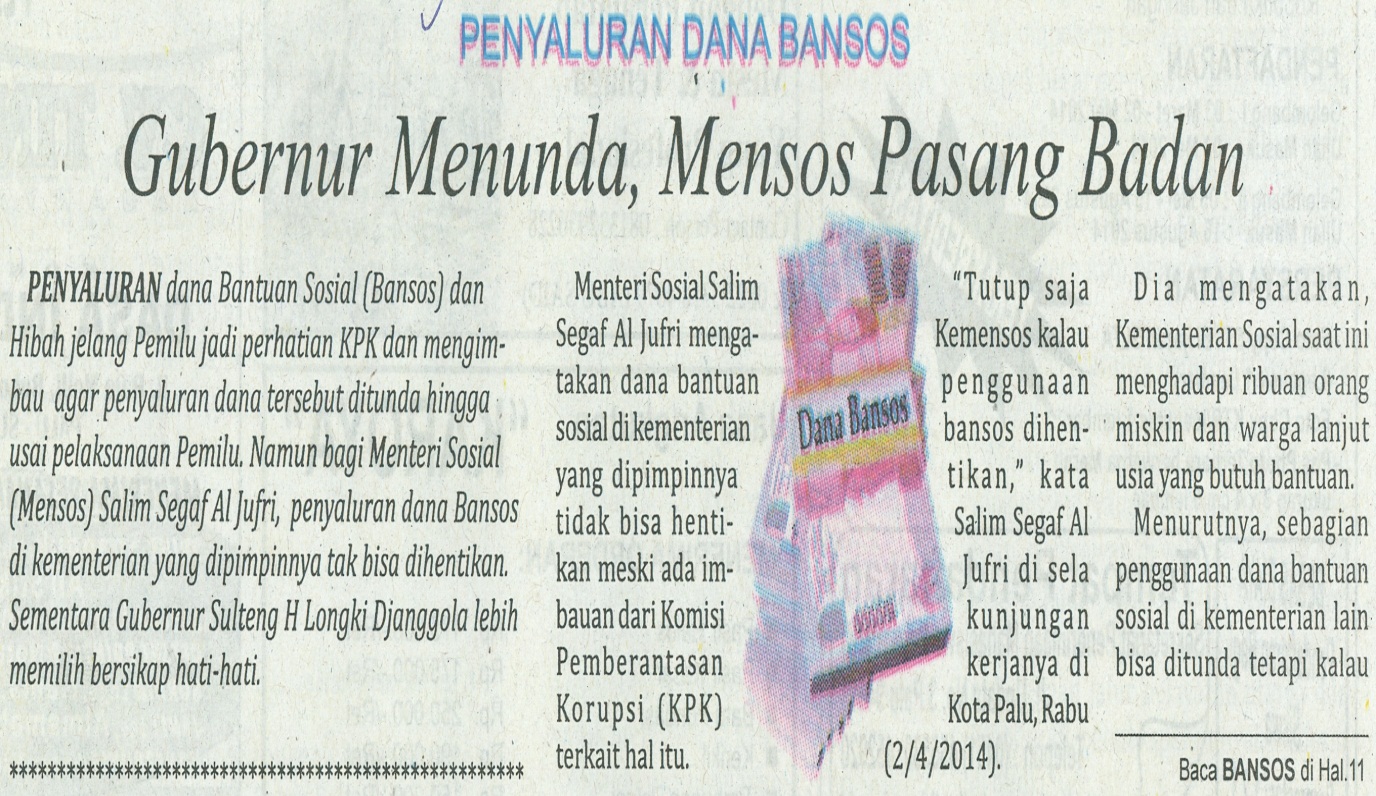 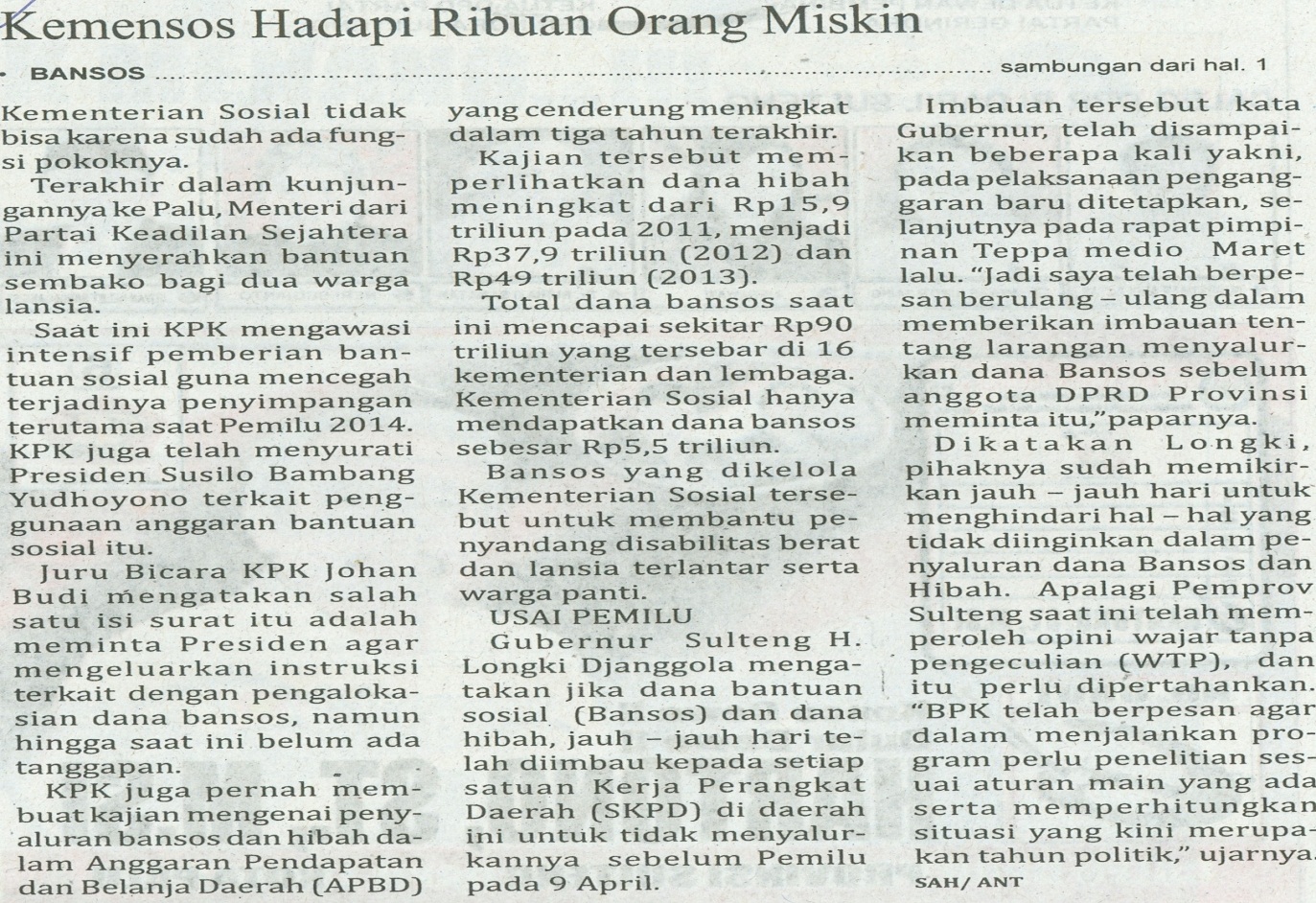 Harian    	:MercusuarKasubaudSulteng IHari, tanggal:Kamis,3 April 2014KasubaudSulteng IKeterangan:Halaman 01, Kolom 09-13; Halaman 11 Kolom 16-18KasubaudSulteng IEntitas:Provinsi Sulawesi TengahKasubaudSulteng I